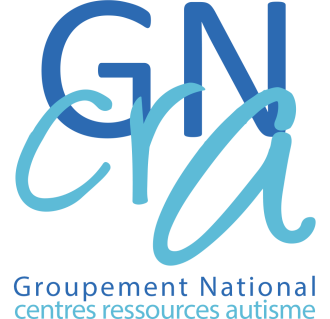 DOSSIER DE CANDIDATURECertificat National d’Intervention en AutismeCNIA2021Présentation administrative du candidatNom complet de l’organisme : Statut : Date de création : Représentant légal : N° SIRET : N° de déclaration d’activité : Adresse postale :Personne à contacter dans le cadre du projetNom/Prénom : Fonction : Ligne téléphonique directe : E-mail :Candidate pour (cocher la/les case/s) :  1er degré  2nd degré 	Introduction  Éléments de contexteConcernant la formation des professionnels intervenants auprès de personnes autistes, les orientations nationales mettent l’accent sur des formations spécifiques sur les Troubles du Spectre de l’Autisme (TSA). Ainsi, la Stratégie 2018-2022 pour l’Autisme au sein des troubles du neurodéveloppement, dans sa mesure 64 prévoit la mise en œuvre du Certificat d’intervention en autisme en travail social, de premier et second degré. Le GCSMS « Groupement National des Centres Ressources en Autisme » est l’opérateur désigné pour porter ce projet, par décret du 17 août 2020. L’enjeu principal est de permettre une montée en compétences des personnes accompagnant ou intervenant auprès des personnes autistes. Cela a également pour but de sécuriser les pratiques et la qualité des accompagnements. Le dossier de candidatureLe présent dossier de candidature s’adresse à  tout organisme souhaitant être habilité par le Groupement National des Centres Ressources Autisme (GNCRA) pour délivrer le ou les Certificats Nationaux d’Intervention en Autisme (CNIA de 1er degré, de 2nd degré ou les deux).Ce dossier constitue la base commune qui permettra à la commission d’attribution de se positionner quant à l’habilitation. Merci de renseigner chacun des items et de ne pas modifier les champs à remplir.Vous êtes libre de joindre dans un document PDF unique intitulé « Annexe » les pièces justificatives ou complémentaires qui vous paraissent de nature à préciser et/ou compléter les informations décrites dans ce dossier. L’ensemble du dossier fera l’objet d’une lecture attentive. Madame Valentine Hénon est à votre disposition pour répondre à toute question à l’adresse cnia@gncra.fr  Le dossier complété sera transmis au GNCRA par mail (cnia@gncra.fr) avant le 17 mai 2021 à 17h00.  Volet 1 : Organisme de formation1.1. Expérience du candidat (2 pages maximum)1.1.1. Décrire les missions de la structure1.1.2. Décrire l’expérience de la structure dans les formations longues (100 heures ou plus). 1.1.3. Décrire l’expérience de la structure dans le champ des formations relatives aux troubles du spectre de l’autisme (TSA) 1.2. Démarche qualité du candidat (1 page maximum)1.2.1. Décrire la démarche qualité mise en œuvre pour garantir la qualité des formations conduisant à la délivrance d’un CNIA1.2.2. Certifications de la structureQualiopi : oui / nonDatadock : oui / nonAutre (précisez) : 1.3. Partenariats de la structure, dans le cadre du CNIA (pas de limitation de volume)1.3.1. Partenaires intervenant dans la formation théorique1.3.2. Partenaires intervenant dans la formation pratique en stage (liste, niveau d’implication, niveau de formalisation…)1.3.3. Décrire la façon dont la structure garantit que ces partenaires respectent et mettent en œuvre les Recommandations de Bonnes Pratiques (RBPP) relatives à l’accompagnement des personnes atteintes de troubles du spectre de l’autisme.Volet 2 : le projet CNIA2.1 Prévisionnel du projet (2 pages maximum)2.1.1. Nombre de sessions par an 2.1.2. Description du plan de communication2.1.3. Éléments financiers2.2 Public visé (3 pages maximum)2.2.1. Description des modalités d’entrée en formation (critères d’accès : par exemple sur dossier, entretien, pièces à fournir…)2.2.2. Modalités de suivi des stagiaires lors des enseignements théoriques2.2.3. Modalités de suivi des stagiaires lors des enseignements pratiques en stage2.2.4. Description des différentes évaluations réalisées au cours de la formation2.3. Ingénierie pédagogique (pas de limitation de volume)2.3.1. Décrire le processus d’élaboration des déroulés pédagogiques, 1er et 2nd degré 2.3.2. Décrire les interactions entre le 1er degré et le 2nd degré2.3.3. Pour le CNIA 1er degréDéroulés pédagogiques pour le CNIA 1er degré Ajouter autant de tableaux que de blocs prévusCalendrier prévisionnel sur une année type qui décrit l’enchaînement des blocs (nombre de jours de cours, répartition dans le mois) et l’articulation des périodes de stage Ajouter des cases pour des mois supplémentaires si besoin2.3.4. Pour le CNIA 2nd degré Déroulés pédagogiques pour le CNIA 2nd degré	Ajouter autant de tableaux que de blocs prévus – si une partie de vos interventions sont en tronc commun, n’indiquez dans cette partie que les enseignements spécifiques au 2nd degré Calendrier prévisionnel sur une année type qui décrit l’enchaînement des blocs (nombre de jours de cours, répartition dans le mois) et l’articulation des périodes de stage Ajouter des cases pour des mois supplémentaires si besoin2.3.4. Décrire la procédure interne d’actualisation des connaissances sur les TSA 2.4. Les stages (3 pages maximum)2.4.1. Description des périodes de stage (calendrier, liens…)2.4.2. Le projet de stage : formalisation, accompagnement, mise en œuvre, suivi, retours d’expérience2.5.  Les évaluations (5 pages maximum)2.5.1. Modalités d’accompagnement à la certification2.5.2. Description des épreuves2.5.3. Critères et grilles d’évaluation pour le premier degré2.5.4. Critères et grilles d’évaluation pour le second degré2.5.5. Le jury d’évaluation du CNIA 1er degré : composition, missions, recrutement, accompagnement dans la mission2.5.6. Le jury de certification du CNIA 2nd degré : composition, missions, recrutement, accompagnement dans la mission2.5.7. Rattrapages et voies de recoursVolet 3 : moyens mis en œuvre au service du CNIA3.1. Ressources humaines (pas de limitation de volume)3.1.1. L’équipe administrativeLes Curriculum Vitae seront joints en annexe. 3.1.2. L’équipe pédagogiqueLes Curriculum Vitae seront joints en annexe3.1.3. Le jury d’évaluation et de certification 3.2. Le budget prévisionnel du CNIA (3 pages maximum)Année 1 :Année 2 : Année 3 : Résumé budgétaire sur 3 années3.3. Moyens matériels (3 pages maximum)Décrire les locaux à disposition pour les formations CNIA (localisation, équipement…)Décrire le matériel pédagogique associé au CNIA (acquisition prévue, déjà acquis…).Le projet comprend-il des enseignements en distanciel ? Si oui, précisez les modalités. Nom de la structureIdentité du responsable de la structure, adresse de la structureNature de  la participation à la formationNiveau de formalisation du partenariat – joindre les éléments de preuve en annexeNom de la structureIdentité du responsable, adresse de la structureNature de la participation à la formationNiveau de formalisation du partenariat (joindre les éléments de preuve en annexe)Nombre de stagiaires accueillisAnnéeDegré de formationNombre de sessionsLieux (ville et département)Nombre de stagiaires (minimum et maximum)Type d’actionModalités de mise en œuvreÉchéanceCibleObjectifMessage porté par l’actionCoût horaire de la formationCoût supplémentaires éventuels (inscription…)Coût total de la formation pour un stagiaire1er degré2nd degréType d’évaluationModalités de réalisationTemporalitéSuites données aux  évaluationsNom du bloc de compétencesObjectifs/compétences visées :Nom du bloc de compétencesLiens avec les référentiels présents dans l’arrêté du 17 aout 2020 : Nom du bloc de compétencesContenu détaillé : Nom du bloc de compétencesModalités pédagogiques : Nom du bloc de compétencesIntervenants (nom, prénom et spécialité) :Nom du bloc de compétencesDurée en heures : Nom du bloc de compétencesModalités d’enseignements (présentiel, distanciel…) :Nom du bloc de compétences Décrire les articulations avec le stage pratique :Nom du bloc de compétencesÉléments bibliographiques : Nom du bloc de compétencesEnseignement en tronc commun :  Oui NonMois 1 (Juin 2021 - habilitation)Mois 2Mois 3Mois 4Mois 5Mois 6Mois 7Mois 8Mois 9Mois 10Mois 11Mois 12Nom du bloc de compétencesObjectifs :Nom du bloc de compétencesLiens avec les référentiels présents dans l’arrêté du 17 aout 2020 : Nom du bloc de compétencesContenu détaillé : Nom du bloc de compétencesModalités pédagogiques : Nom du bloc de compétencesIntervenant : Nom du bloc de compétencesDurée en heures : Nom du bloc de compétencesModalités d’enseignements (présentiel, distanciel…) :Nom du bloc de compétencesDécrire les articulations avec le stage pratique :Nom du bloc de compétencesÉléments bibliographiques : Nom du bloc de compétencesEnseignement en tronc commun :  Oui NonMois 1 (Juin 2021 - habilitation)Mois 2Mois 3Mois 4Mois 5Mois 6Mois 7Mois 8Mois 9Mois 10Mois 11Mois 12NomType de contrat (salariat, vacataire, prestation de service…)ETP consacréFonction et rôle pour le CNIANomType de contrat (salariat, vacataire, prestation de service…)Fonction et rôle pour le CNIANomType de contrat (salariat, vacataire, prestation de service…)Fonction et rôle pour le CNIACHARGESMontant en €PRODUITSMontant en €CHARGES DIRECTESCHARGES DIRECTESRESSOURCES DIRECTESRESSOURCES DIRECTES – Achat – Vente de produits finis, de marchandises, prestations de servicesAchats matières et fournitures73-Dotations et produits de tarificationAutres fournitures- Subventions d’exploitationEtat : (précisez le(s) ministère(s), direction(s) ou service(s) déconcentré(s) sollicité(s) - Services extérieursLocationsEntretien et réparationConseil(s) Régional(-aux) :AssuranceDocumentation Conseil(s) Départemental(-aux) : - Autres services extérieursRémunérations intermédiaires et honorairesPublicité, publicationCommunes, communautés de communes ou d’agglomérations :Déplacements, missionsServices bancaires, autres - Impôts et taxesImpôts et taxes sur rémunérationAutres impôts et taxesOrganismes sociaux (CAF, etc. détailler) :- Charges de personnelFonds européens (FSE, FDER, etc.)Rémunération des personnelsL’agence de services et de paiement (emplois aidés)Charges sociales,Aides privées (fondation)Autres charges de personnelAutres établissements publics - Autres charges de gestion courante75- Autres produits de gestion courante756. Cotisations758. Dons manuels - mécénat- Charges financières - Produits financiers- Charges exceptionnelles77-Produits exceptionnels- Dotation aux amortissements, provisions et engagements à réaliser sur ressources affectées – Reprises sur amortissements et provisions69-Impôt sur les bénéfices (IS) ; Participation des salariés79-Transfert de chargeCHARGES INDIRECTES AFFECTEES AU PROJETCHARGES INDIRECTES AFFECTEES AU PROJETRESSOURCES PROPRES AFFECTEES AU PROJETRESSOURCES PROPRES AFFECTEES AU PROJETCharges fixes de fonctionnementFrais financiers AutresTotal des chargesTotal des produitsExcédent prévisionnel (bénéfice)Insuffisance prévisionnelle (déficit)CHARGESMontant en €PRODUITSMontant en €CHARGES DIRECTESCHARGES DIRECTESRESSOURCES DIRECTESRESSOURCES DIRECTES – Achat – Vente de produits finis, de marchandises, prestations de servicesAchats matières et fournitures73-Dotations et produits de tarificationAutres fournitures- Subventions d’exploitationEtat : (précisez le(s) ministère(s), direction(s) ou service(s) déconcentré(s) sollicité(s) - Services extérieursLocationsEntretien et réparationConseil(s) Régional(-aux) :AssuranceDocumentation Conseil(s) Départemental(-aux) : - Autres services extérieursRémunérations intermédiaires et honorairesPublicité, publicationCommunes, communautés de communes ou d’agglomérations :Déplacements, missionsServices bancaires, autres - Impôts et taxesImpôts et taxes sur rémunérationAutres impôts et taxesOrganismes sociaux (CAF, etc. détailler) :- Charges de personnelFonds européens (FSE, FDER, etc.)Rémunération des personnelsL’agence de services et de paiement (emplois aidés)Charges sociales,Aides privées (fondation)Autres charges de personnelAutres établissements publics - Autres charges de gestion courante75- Autres produits de gestion courante756. Cotisations758. Dons manuels - mécénat- Charges financières - Produits financiers- Charges exceptionnelles77-Produits exceptionnels- Dotation aux amortissements, provisions et engagements à réaliser sur ressources affectées – Reprises sur amortissements et provisions69-Impôt sur les bénéfices (IS) ; Participation des salariés79-Transfert de chargeCHARGES INDIRECTES AFFECTEES AU PROJETCHARGES INDIRECTES AFFECTEES AU PROJETRESSOURCES PROPRES AFFECTEES AU PROJETRESSOURCES PROPRES AFFECTEES AU PROJETCharges fixes de fonctionnementFrais financiers AutresTotal des chargesTotal des produitsExcédent prévisionnel (bénéfice)Insuffisance prévisionnelle (déficit)CHARGESMontant en €PRODUITSMontant en €CHARGES DIRECTESCHARGES DIRECTESRESSOURCES DIRECTESRESSOURCES DIRECTES – Achat – Vente de produits finis, de marchandises, prestations de servicesAchats matières et fournitures73-Dotations et produits de tarificationAutres fournitures- Subventions d’exploitationEtat : (précisez le(s) ministère(s), direction(s) ou service(s) déconcentré(s) sollicité(s) - Services extérieursLocationsEntretien et réparationConseil(s) Régional(-aux) :AssuranceDocumentation Conseil(s) Départemental(-aux) : - Autres services extérieursRémunérations intermédiaires et honorairesPublicité, publicationCommunes, communautés de communes ou d’agglomérations :Déplacements, missionsServices bancaires, autres - Impôts et taxesImpôts et taxes sur rémunérationAutres impôts et taxesOrganismes sociaux (CAF, etc. détailler) :- Charges de personnelFonds européens (FSE, FDER, etc.)Rémunération des personnelsL’agence de services et de paiement (emplois aidés)Charges sociales,Aides privées (fondation)Autres charges de personnelAutres établissements publics - Autres charges de gestion courante75- Autres produits de gestion courante756. Cotisations758. Dons manuels - mécénat- Charges financières - Produits financiers- Charges exceptionnelles77-Produits exceptionnels- Dotation aux amortissements, provisions et engagements à réaliser sur ressources affectées – Reprises sur amortissements et provisions69-Impôt sur les bénéfices (IS) ; Participation des salariés79-Transfert de chargeCHARGES INDIRECTES AFFECTEES AU PROJETCHARGES INDIRECTES AFFECTEES AU PROJETRESSOURCES PROPRES AFFECTEES AU PROJETRESSOURCES PROPRES AFFECTEES AU PROJETCharges fixes de fonctionnementFrais financiers AutresTotal des chargesTotal des produitsExcédent prévisionnel (bénéfice)Insuffisance prévisionnelle (déficit)ChargesProduitsAnnée 1 :Année 2 :Année 3 :Total